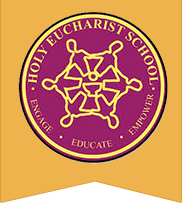 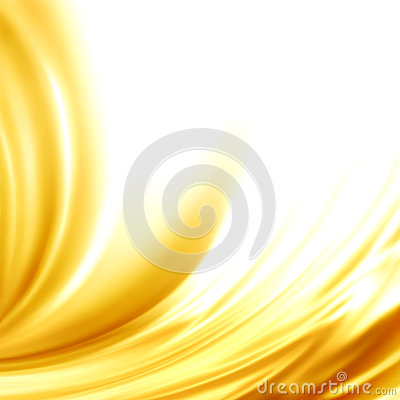 RELIGIONENGLISHMATHEMATICSINTEGRATED STUDES – INQUIRYPHYSICAL EDUCATIONTHE ARTSLOTE - Language Other Than English Unit:   From Little Things, Big Things GrowUnderstandings: The respect people show for nature and for all people is an expression of our relationship with God.Decision making around the issues of stewardship as a Christian involves reflecting on the teaching of Jesus.There are consequences to ourselves, others and the environment stemming from decisions made by our key decision makers.God calls us to act courageously in issues of environmental justice.The Christian values that stem from Biblical teaching and our personal response to it, is important to the welfare of the community.We value just leaders who hear the call from Jesus for justice for all.Reading and ViewingYour child will be:bringing subject and technical vocabulary and concept knowledge to new reading tasks, selecting, evaluating and using texts for their pertinence to the task and the accuracy of their information;using research skills including identifying research purpose, locating texts, gathering and organising information;using word identification, self-monitoring and self-correcting strategies while reading;responding to fiction texts through the roles of Literature Circles.WritingYour child will be:following the writing process to create a text (i.e. planning, drafting, revising, editing, publishing);using written and digital presentation styles that are legible and inclusive of organisational features appropriate to the text type and audience;demonstrating their understanding of grammar and sentence types;selecting specific vocabulary and using accurate spelling and punctuation;editing their work for cohesive structure and meaning.Speaking and ListeningYour child will be:listening to and participating in classroom discussions;identifying the use of objective and subjective language (fact and opinion).Unit: Measurement and Geometry Your child will be:constructing simple prisms and pyramids;converting between common metric units of length;solving problems involving the comparison of lengths and areas using appropriate units;interpreting and using timetables.Unit: Number and Algebra Your child will be:selecting and applying efficient mental and written strategies to solve problems involving multiplication and division;connecting decimal representations to the metric system;exploring the use of brackets and order of operations to write number sentences.Unit: Statistics and Probability Your child will be:describing probabilities using fractions, decimals and percentages;conducting chance experiments with both small and large numbers of trials using appropriate digital technologies;predicting and comparing likelihood of events and observe frequencies across experiments. Topic:  You are Here Learning Area: Science and GeographyBig Question: Where in the World do I live?Understandings:Investigate major geological events, changes and extreme weather conditions for example, earthquakes, volcanic eruptions and tsunamis.Consider the effect of drought on living and non-living aspects of the environment.Describe and explain the diverse characteristics of places in different locations from local to global scales.Research the population size and density of a selection of countries around the world, including Australia’s states and territories. Describe and explain interconnections within places and between places, and the effects of these interconnections.Your child will be:learning a variety of Athletics events and tabloid sports in preparation for the Grade 3-6 Athletics Day;practising and refining fundamental movement skills and applying them to different sports, such as Cricket, Tennis and Netball;developing their Olympic values which are teamwork, resilience, overcoming challenges, sportsmanship and respect during different games and activities; participating in the Middle & Senior Swimming Program to increase their coordination and confidence in the water, including learning important water safety skills.Visual ArtsYour child will be: viewing digital images as a warm up/stimulus activity in order to understand the ‘Tie Dye’ method;learning to use techniques and various technologies to successfully express the idea on the ‘earth explosions’ through the ‘Tie Dye’ method;organising and collecting materials required to commence the activity. MusicYour child will be: understanding that sounds differ;understanding that sounds compliment or clash;learning the four distinct sound groupings in The Orchestra and all the instruments that make up each group;listening to and identifying different sound combinations within various pieces of music; understanding why we use different sounds when we compose;experimenting with different sound combinations;composing a soundscape inspired by a theme.Chinese – MandarinYour child will be:learning about the culture and customs of the Mid-Autumn Festival; engaging in activities to raise tonal awareness and using hand gestures to help pronounce different tones;recognising and memorising expressions and dialogues used when ordering food in Chinese restaurants;gaining perspectives on Chinese food of various styles;designing and creating a menu in Chinese using characters and pinyin.PARENT’S SIGNATURE: _____________________________ DATE: ______________________